BEOORDELING MASTERPROEF II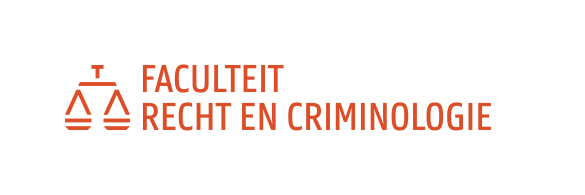 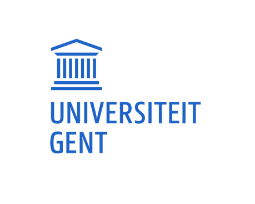 Master in de RechtenAcademiejaar 2023-2024Ingevuld terugsturen naar fsa.rechten@ugent.be.Datum:								Handtekening promotorStudent: Titel:Promotor(en):Commissaris: PROCESEVALUATIE (attitude, voortgang, methodische aanpak, zie portfolio)PROCESEVALUATIE (attitude, voortgang, methodische aanpak, zie portfolio)PROCESEVALUATIE (attitude, voortgang, methodische aanpak, zie portfolio)PROCESEVALUATIE (attitude, voortgang, methodische aanpak, zie portfolio)PROCESEVALUATIE (attitude, voortgang, methodische aanpak, zie portfolio)PROCESEVALUATIE (attitude, voortgang, methodische aanpak, zie portfolio)Kort rapport met + en – punten Kort rapport met + en – punten Kort rapport met + en – punten Kort rapport met + en – punten Kort rapport met + en – punten Kort rapport met + en – punten BeoordelingBeoordelingBeoordelingBeoordelingBeoordelingBeoordelingUitmuntendZeer goedGoedVoldoendeOnvoldoendeSlechtPRODUCTEVALUATIE – MasterscriptieVORM (taal en stijl, wetenschappelijk apparaat, structuurelementen en (onder)titels, lay-out)INHOUD (grondigheid van analyse, logische opbouw, volledigheid bronnen, helderheid betoog, inzicht in materie, originaliteit)PRODUCTEVALUATIE – MasterscriptieVORM (taal en stijl, wetenschappelijk apparaat, structuurelementen en (onder)titels, lay-out)INHOUD (grondigheid van analyse, logische opbouw, volledigheid bronnen, helderheid betoog, inzicht in materie, originaliteit)PRODUCTEVALUATIE – MasterscriptieVORM (taal en stijl, wetenschappelijk apparaat, structuurelementen en (onder)titels, lay-out)INHOUD (grondigheid van analyse, logische opbouw, volledigheid bronnen, helderheid betoog, inzicht in materie, originaliteit)PRODUCTEVALUATIE – MasterscriptieVORM (taal en stijl, wetenschappelijk apparaat, structuurelementen en (onder)titels, lay-out)INHOUD (grondigheid van analyse, logische opbouw, volledigheid bronnen, helderheid betoog, inzicht in materie, originaliteit)PRODUCTEVALUATIE – MasterscriptieVORM (taal en stijl, wetenschappelijk apparaat, structuurelementen en (onder)titels, lay-out)INHOUD (grondigheid van analyse, logische opbouw, volledigheid bronnen, helderheid betoog, inzicht in materie, originaliteit)PRODUCTEVALUATIE – MasterscriptieVORM (taal en stijl, wetenschappelijk apparaat, structuurelementen en (onder)titels, lay-out)INHOUD (grondigheid van analyse, logische opbouw, volledigheid bronnen, helderheid betoog, inzicht in materie, originaliteit)Kort rapport met + en – puntenKort rapport met + en – puntenKort rapport met + en – puntenKort rapport met + en – puntenKort rapport met + en – puntenKort rapport met + en – puntenBeoordelingBeoordelingBeoordelingBeoordelingBeoordelingBeoordelingUitmuntendZeer goedGoedVoldoendeOnvoldoendeSlechtPRODUCTEVALUATIE – Mondelinge voorstelling en verdediging VORM (structuur, taal en stijl, overtuigingskracht, non-verbale communicatie, slides, …)INHOUD (logische opbouw en degelijkheid  van de argumentatie, improvisatie en antwoorden op vragen van de jury/het publiek)PRODUCTEVALUATIE – Mondelinge voorstelling en verdediging VORM (structuur, taal en stijl, overtuigingskracht, non-verbale communicatie, slides, …)INHOUD (logische opbouw en degelijkheid  van de argumentatie, improvisatie en antwoorden op vragen van de jury/het publiek)PRODUCTEVALUATIE – Mondelinge voorstelling en verdediging VORM (structuur, taal en stijl, overtuigingskracht, non-verbale communicatie, slides, …)INHOUD (logische opbouw en degelijkheid  van de argumentatie, improvisatie en antwoorden op vragen van de jury/het publiek)PRODUCTEVALUATIE – Mondelinge voorstelling en verdediging VORM (structuur, taal en stijl, overtuigingskracht, non-verbale communicatie, slides, …)INHOUD (logische opbouw en degelijkheid  van de argumentatie, improvisatie en antwoorden op vragen van de jury/het publiek)PRODUCTEVALUATIE – Mondelinge voorstelling en verdediging VORM (structuur, taal en stijl, overtuigingskracht, non-verbale communicatie, slides, …)INHOUD (logische opbouw en degelijkheid  van de argumentatie, improvisatie en antwoorden op vragen van de jury/het publiek)PRODUCTEVALUATIE – Mondelinge voorstelling en verdediging VORM (structuur, taal en stijl, overtuigingskracht, non-verbale communicatie, slides, …)INHOUD (logische opbouw en degelijkheid  van de argumentatie, improvisatie en antwoorden op vragen van de jury/het publiek)Kort rapport met + en – puntenKort rapport met + en – puntenKort rapport met + en – puntenKort rapport met + en – puntenKort rapport met + en – puntenKort rapport met + en – puntenBeoordelingBeoordelingBeoordelingBeoordelingBeoordelingBeoordelingUitmuntendZeer goedGoedVoldoendeOnvoldoendeSlechtEindscore: invullen en schrappen wat niet pastAkkoord jury:  XX/20Geen akkoord jury:voorstel promotor: XX/20tegenvoorstel andere evaluator(en): XX/20gemiddelde: XX/20Eindscore: invullen en schrappen wat niet pastAkkoord jury:  XX/20Geen akkoord jury:voorstel promotor: XX/20tegenvoorstel andere evaluator(en): XX/20gemiddelde: XX/20Eindscore: invullen en schrappen wat niet pastAkkoord jury:  XX/20Geen akkoord jury:voorstel promotor: XX/20tegenvoorstel andere evaluator(en): XX/20gemiddelde: XX/20Eindscore: invullen en schrappen wat niet pastAkkoord jury:  XX/20Geen akkoord jury:voorstel promotor: XX/20tegenvoorstel andere evaluator(en): XX/20gemiddelde: XX/20Eindscore: invullen en schrappen wat niet pastAkkoord jury:  XX/20Geen akkoord jury:voorstel promotor: XX/20tegenvoorstel andere evaluator(en): XX/20gemiddelde: XX/20Eindscore: invullen en schrappen wat niet pastAkkoord jury:  XX/20Geen akkoord jury:voorstel promotor: XX/20tegenvoorstel andere evaluator(en): XX/20gemiddelde: XX/20